ALL INDIA ELECTRONICS ASSOCIATION (WZ)301, Sukh Sagar, Bldg. N. S. Patkar Marg, Mumbai - 400007 Tel.: 022-79665044 Email : areawz@gmail.comCIN : U74999MH1941GAP003320Form No.ESTD. 1936Dear Member,Membership No.	/	/Please fill up the Know Your Member (KYM) form. The information in form A & C is rquired to update your profile on AIEA website & information in part B is for new ID card proposed to be issued to all AIEA members. After form is filled with all details, send it to respective zonal head.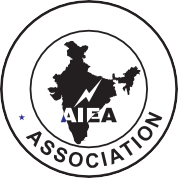 Sign & Date	Company Seal	1FORM C - BUSINESS Details - To be updated on - www.www.aiea.inSign & Date	Company Seal	2FORM BMember NameMobile No.Blood Grp.Residential AddressMember [1]Member [1]Emergency Contact No.DOBMember [1]Name & (Relation)DOBMember [2]Member [2]Emergency Contact No.DOBMember [2]Name & (Relation)DOBCompany profileCompany profileCompany profileCompany profileCompany profileCompany profileCompany profileType of businessCompany logoif soft copy is available send JPG image [200x200 pixels Max] to areawz@gmail.com & Mention form No. & date of the email sentif soft copy is available send JPG image [200x200 pixels Max] to areawz@gmail.com & Mention form No. & date of the email sentif soft copy is available send JPG image [200x200 pixels Max] to areawz@gmail.com & Mention form No. & date of the email sentPAN NoGST NoCINAny other information of your company suitable forwebsite(not more than 100 words)[write up space is less. Use Letter Head & attach the same](not more than 100 words)[write up space is less. Use Letter Head & attach the same](not more than 100 words)[write up space is less. Use Letter Head & attach the same]What would you like the electronics market @ Lamington Road tobe called as. [Example -SIM LIM in Singapore]Attach visiting CardAttach visiting CardAttach visiting Card